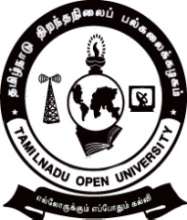 TAMILNADU OPEN UNIVERSITY DEPARTMENT OF PSYCHOLOGYSCHOOL OF SOCIAL SCIENCES CHENNAI – 600 015.PRACTICAL ASSIGNMENT/NOTEAssignment for MSY-15Assignment – 1 -  Answer any oneExplain the characteristics of a good test.Explain about the various types of Psychological tests.Write a note on objectives of Experimental PsychologyAssignment – 2  -  Answer any oneExplain about the uses of observations and InterviewsExplain about the Psychological tests & interviews.Illustrate the format of a research report.Assignment – 3 - Answer any oneExplain how personality can be assessed with the tests.Explain how Stress can be assessed with the experiments.Explain how job satisfaction can be assessed with the experiments.